LAMPIRANLampiran 1. Lembaran Penjelasan PenelitianNaskah Penjelasan PenelitianPeningkatan Pengetahuan Tentang Gizi Seimbang Melalui Penyuluhan Menggunakan Media Booklet Pada Siswa SMAN 1 Sumber Tahun 2022Saya Ihwa Nisfahyu, Mahasiswa Poltekkes Kemenkes Tasikmalaya, Jurusan Gizi, Program Studi DIII Gizi Cirebon. Pada saat ini akan melakukan penelitian mengenai “Peningkatan Pengetahuan Tentang Gizi Seimbang Melalui Penyuluhan Menggunakan Media Booklet Pada Siswa SMAN 1 Sumber Tahun 2022” penelitian ini bertujuan untuk mengetahui adanya peningkatan pengetahuan siswa tentang gizi seimbang setelah dilakukannya penyuluhan menggunakan media booklet.Penelitian ini membutuhkan partisipasi siswa Kelas XI IPA jumlah partisipan yang ikut serta dalam penelitian ini sebanyak 36 siswa.Kegiatan penelitian berupa pengisian pre test sebelum penyuluhan dilakukan dan setelahnya pengisian post test yang dilakukan oleh partisipan. Partisipasi dalam penelitian ini bersifat sukarea tanpa paksaan. Peneliti menjamin kerahasiaan data dan informasi yang diberikan pada saat penelitian ini berlangsung. Apabila terdapat hal-hal yang kurang jelass, dapat menghubungi peneliti Ihwa Nisfahyu (Hp : 085608383245) di kampus Program Studi DIII Gizi Cirebon, Jl. Ks. Tubun No. 58, Kota Cirebon.Cirebon, Mei 2022Ihwa NisfahyuNIM P2.06.31.2.19.019Lampiran 2. Persetujuan Setelah PenjelasanPERSETUJUAN SETELAH PENJELASANSaya yang bertandatangan dibawah ini telah membaca dan mendapat penjelasan mengenai penelitian. Saya memahami tujuan penelitian ini dan bersedia berpartisipasi dalam penelitian ini.Mengetahui,          Lampiran 3. Draft Media Booklet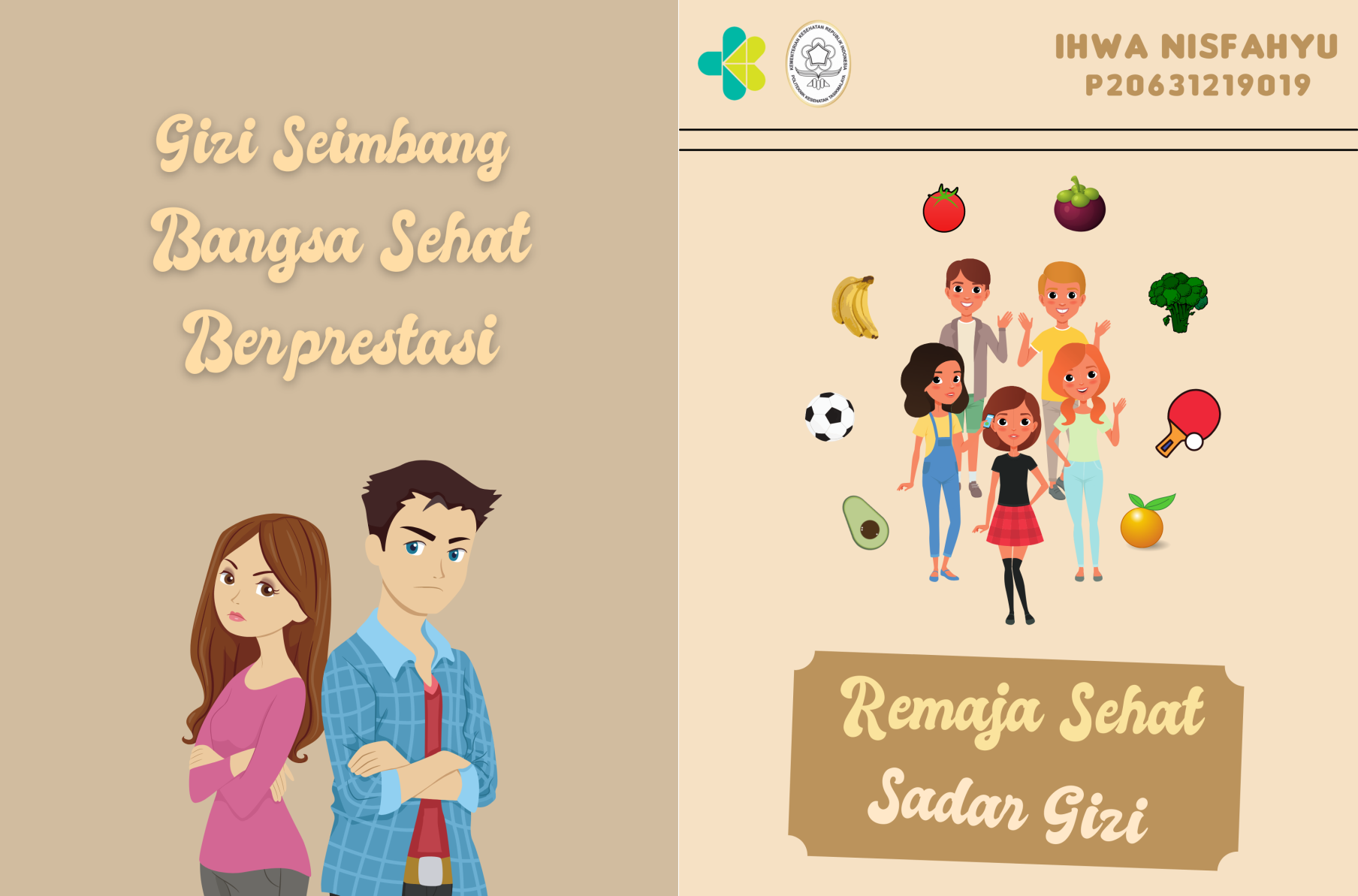 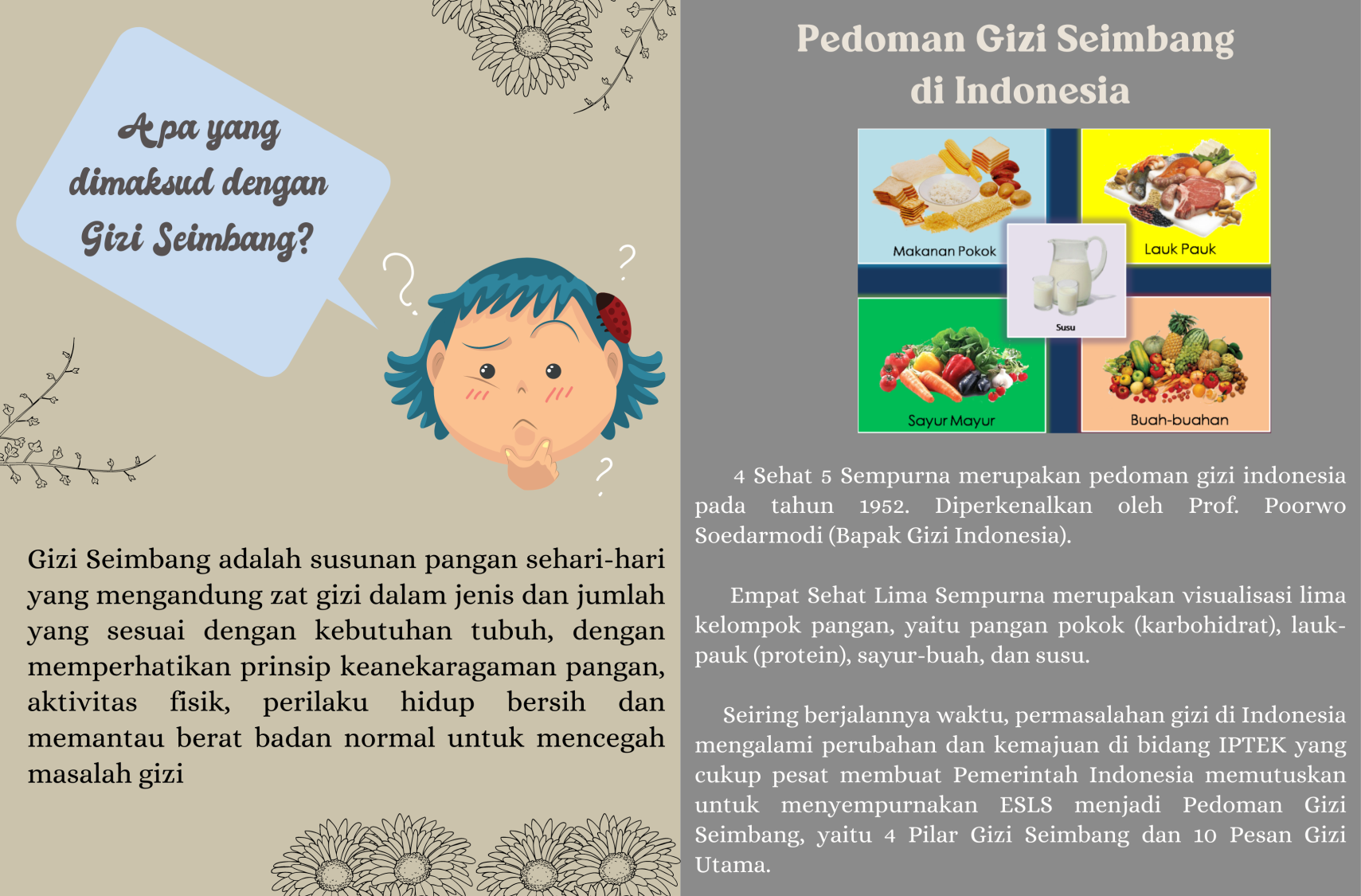 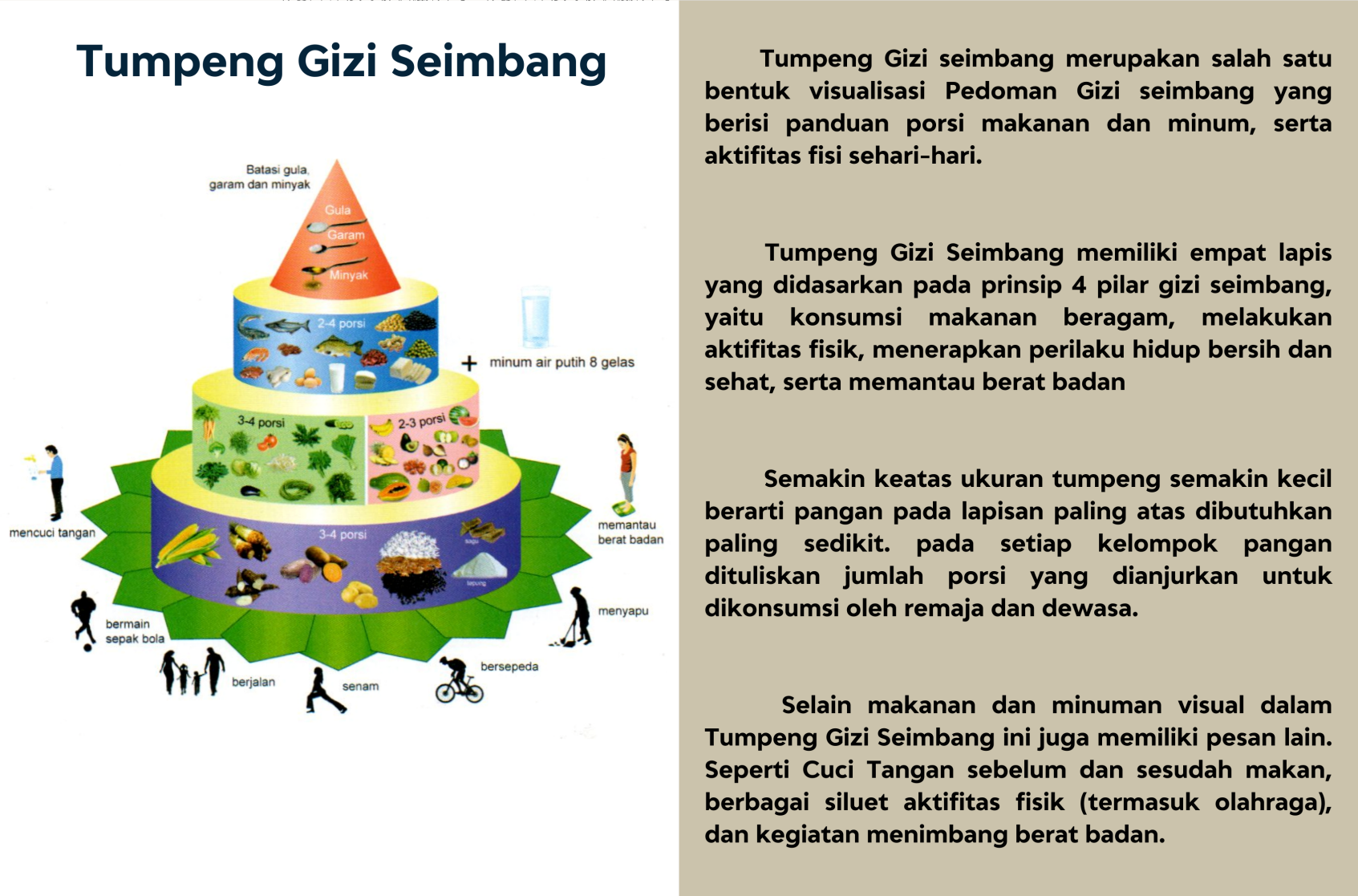 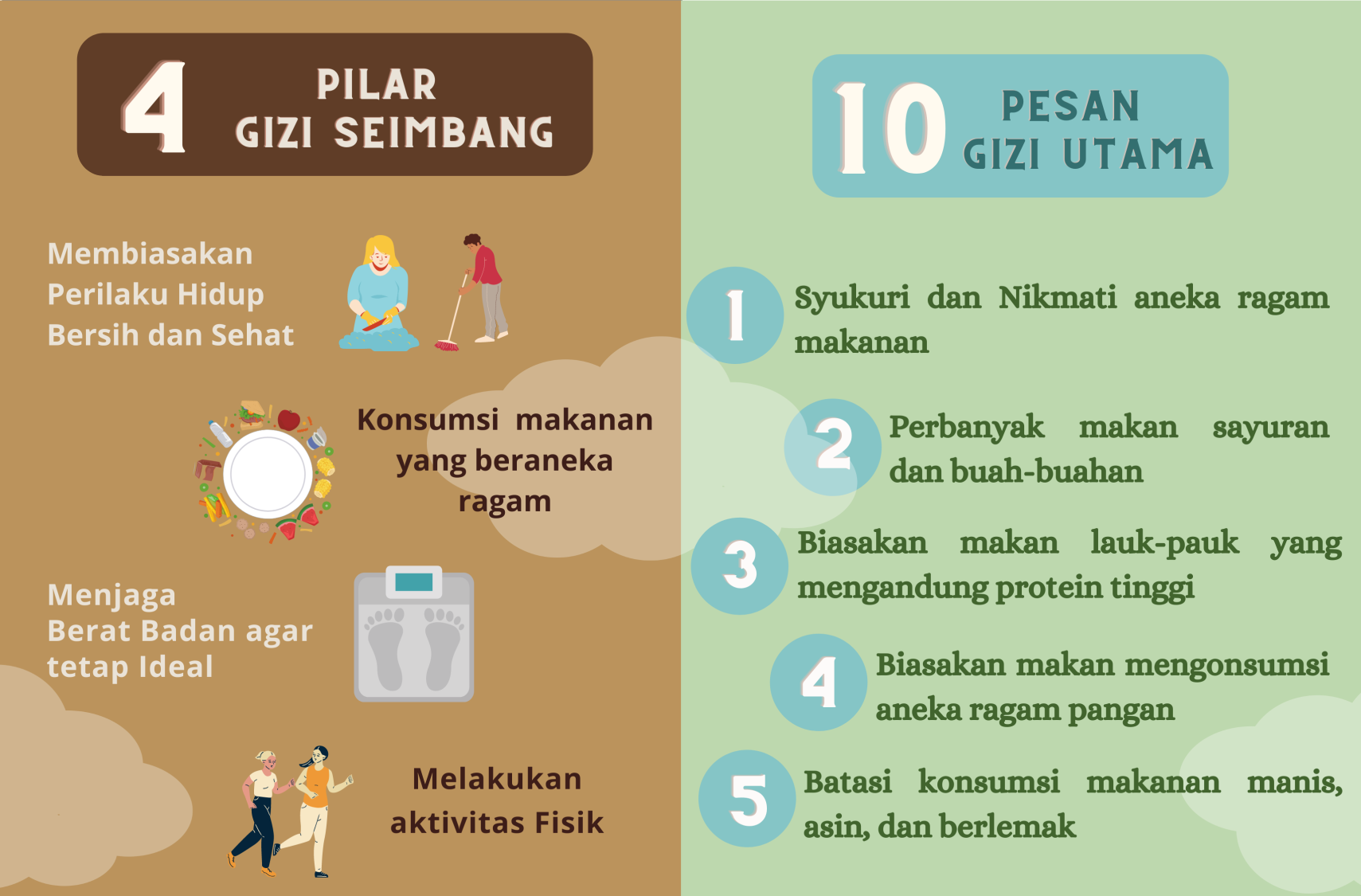 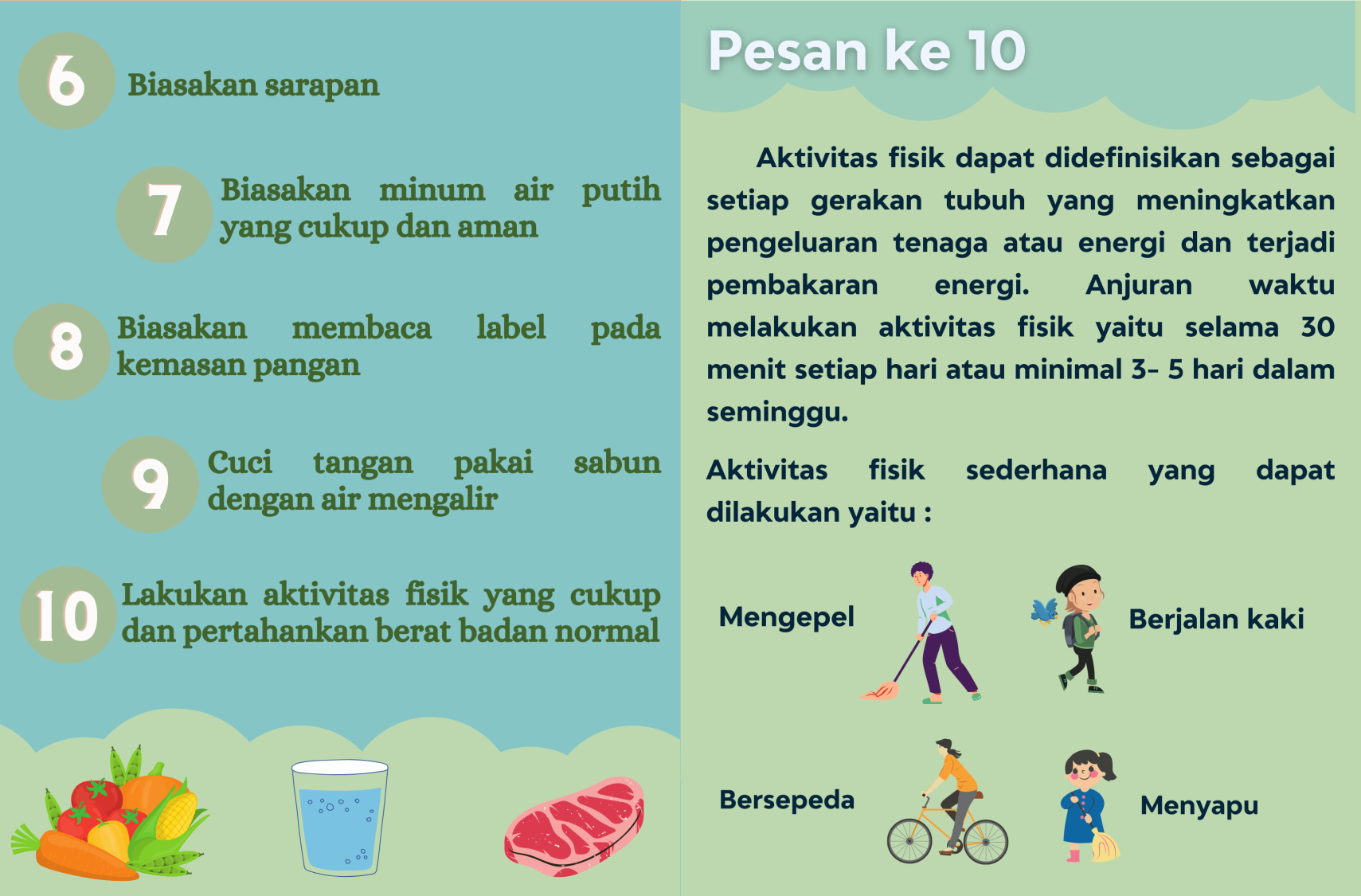 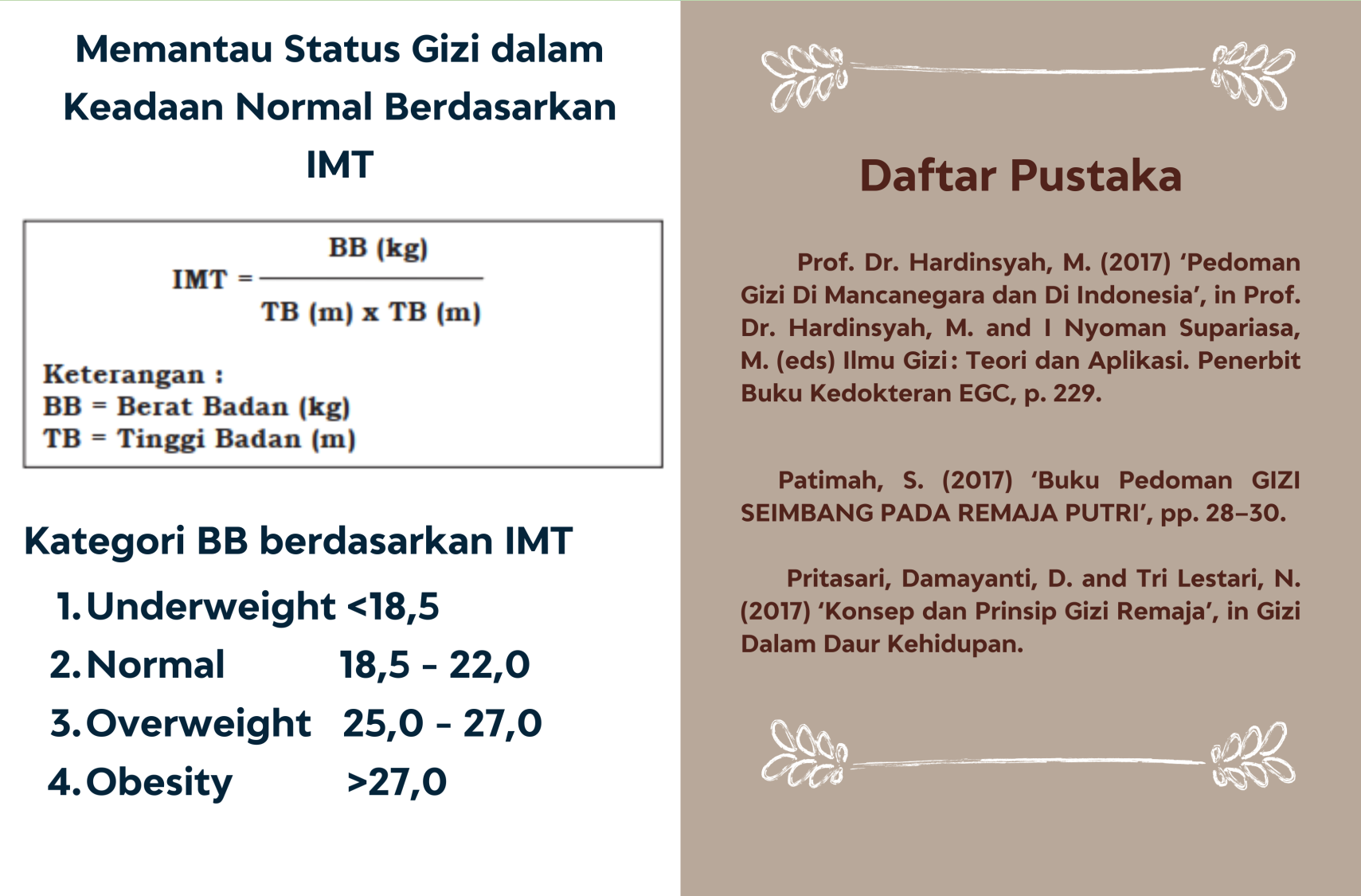 Lampiran 4. KuesionerKuesioner Penelitian Pengetahuan Tentang Gizi Seimbang Pada Siswa SMAN 1 SumberData RespondenNama		:Kelas		:Tanggal		:No. Hp		:Pengetahuan Gizi SeimbangAda berapa isi pesan dalam Pedoman Umum Gizi Seimbang (PUGS)?10 Pesan13 Pesan14 PesanTidak Tahu Ada berapa pilar gizi seimbang?a. 2 pilarb. 3 pilarc. 4 pilar d. Tidak tahuApa isi dari pesan pertama dalam pesan umum gizi seimbang?a. Biasakan Sarapanb. Biasakan minum air putih yang cukup dan amanc. Syukuri dan nikmati anekaragam makanand. Tidak tahuJenis kelompok zat gizi apakah yang dibutuhkan remaja untuk mendukung pertumbuhan?a. Karbohidratb. Proteinc. Lemakd. Tidak tahuApa dampak konsumsi makanan sumber energy yang melebihi kebutuhan secara terus menerus?a. Berat badan berlebihb. Stamina meningkat c. Kurang gizid. Tidak tahuApakah fungsi utama karbohidrat?a. Sumber energy bagi tubuhb. Menjaga kesehatanc. Pembentuk sel darah merahd. Tidak tahu Makanan sumber karbohidrat kompleks adalaha. Sagu, pisang, madub. Ubi, pisang, nasic. Nasi, kentang, gulad. Tidak tahuJika seseorang mengkonsumsi lemak dan minyak secara berlebihan akan mengakibatkan?a. Kebutuhan zat gizi yang lain dapat tidak terpenuhib. Kebutuhan zat gizi lain tidak berpengaruhc. Kebutuhan zat gizi lain tercukupi oleh lemak dan minyakd. Tidak tahuAkibat dari kekurangan cairan pada remaja adalah?a. Anemia	b. Menurunkan Berat Badanc. Menurunkan konsentrasid. Tidak TahuMembiasakan membaca label pada kemasan pangan terdapat dalam pesan ke berapa dalam PUGS?a. 4b. 6c. 8d. Tidak tahuCuci tangan pakai sabun dengan air bersih mengalir terdapat dalam pesan ke berapa dalam PUGS?a. 3b. 6c. 9d. Tidak tahuBerapa lama aktivitas fisik (latihan fisik atau olahraga) yang dianjurkan dalam sehari?a. 20 menit perharib. 30 menit perharic. 40 menit perharid. Tidak tahuMakanan yang beraneka ragam terdiri dari?a. Nasi, sayuran, buah-buahan, lauk nabati, lauk hewani b. Nasi, sayuran, lauk nabati, buah – buahan, susuc. Nasi, sayuran, lauk nabati, lauk hewani, susud. Tidak TahuMenurut kamu, terpenuhinya gizi bagi remaja ditandai dengan? a. Badan yang langsingb. Berat badan normalc. Badan yang gemukd. Tidak tahuKelompok makanan berikut ini dapat dijadikan sumber tenaga yaitu?a. Nasi, roti, mie, singkong b. Roti, nasi, daging, sayurc. Singkong, telur, buah d. Tidak tahuSumber : (Nuryani, 2020)E. Frekuensi, Kejelasan, dan Ketertarikan pada media bookletBerapa kali siswa membaca booklet sejak intervensi pertama dilakukan?Tidak pernah membacaSatu hingga dua kali membacaTiga kali atau lebih membacaApakah media booklet menarik?Menarik Tidak menarik Apakah materi yang ada di dalam booklet mudah dipahami?Mudah dipahamiSulit dipahami Lampiran 5. Daftar skor responden Lampiran 6. Foto Kegiatan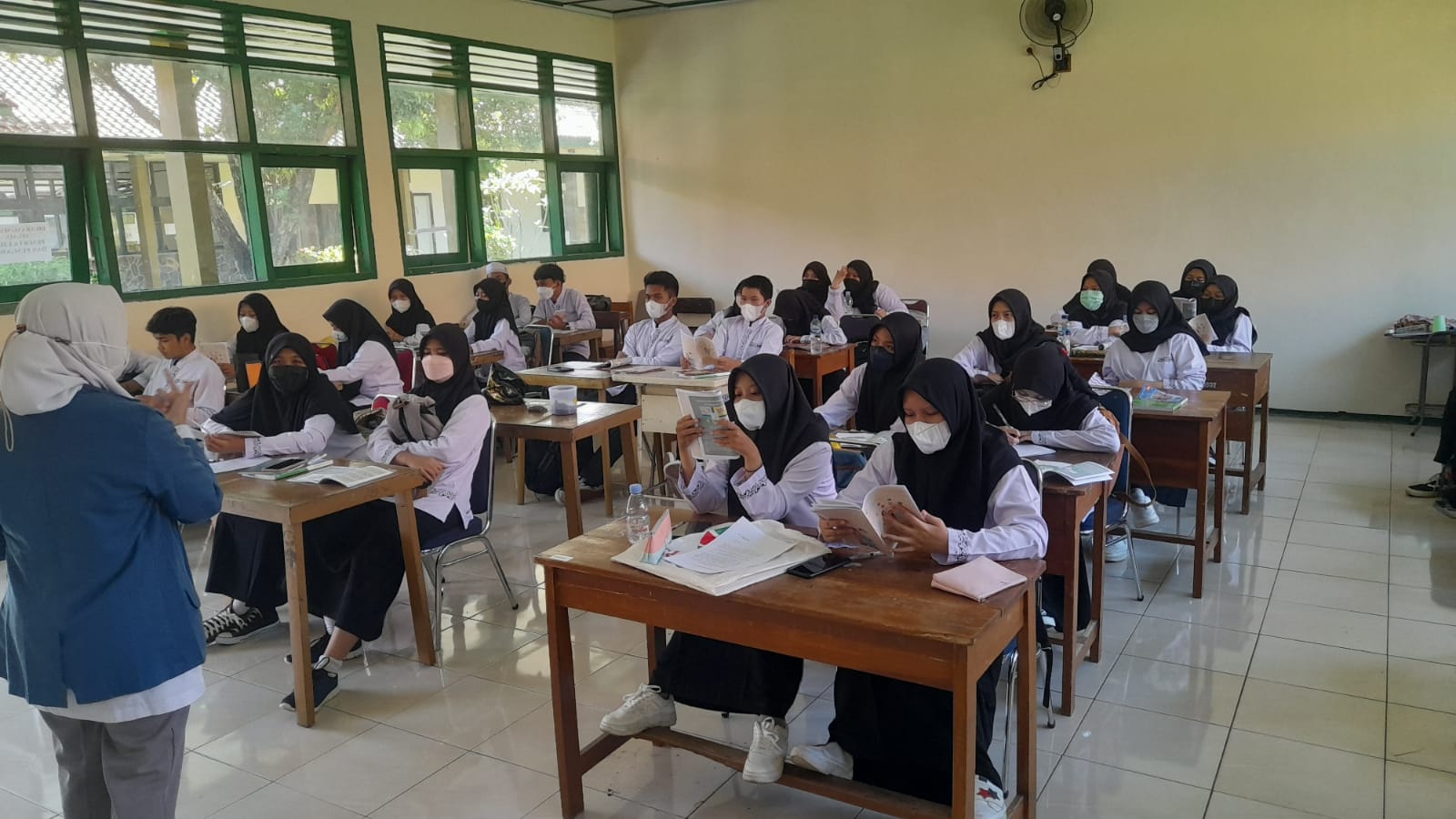 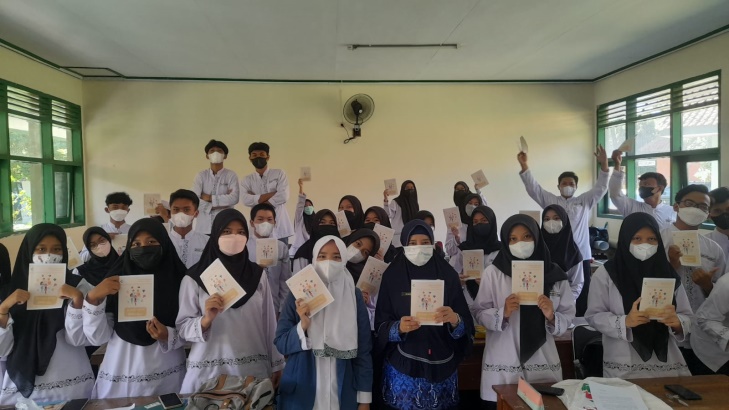 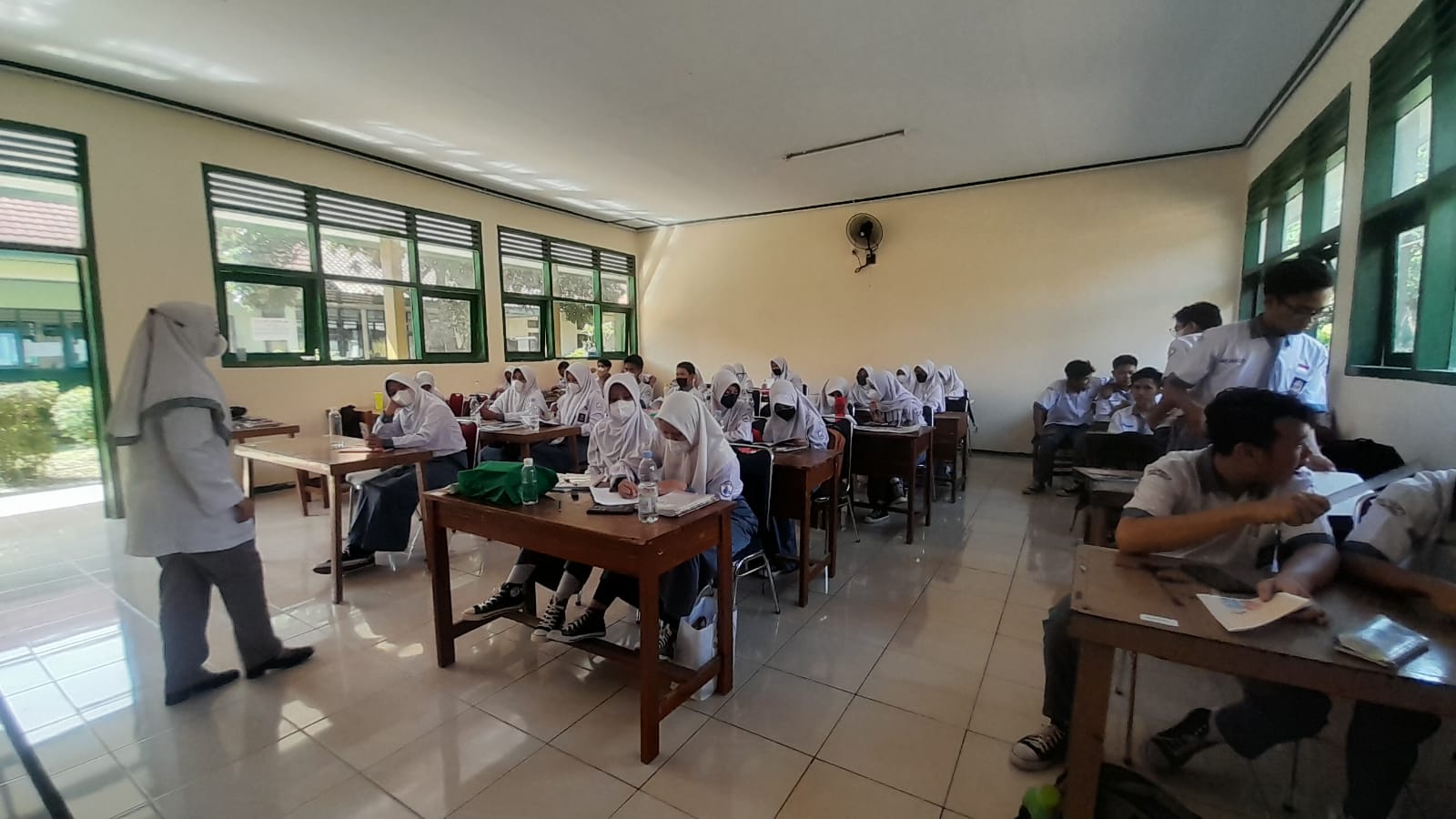 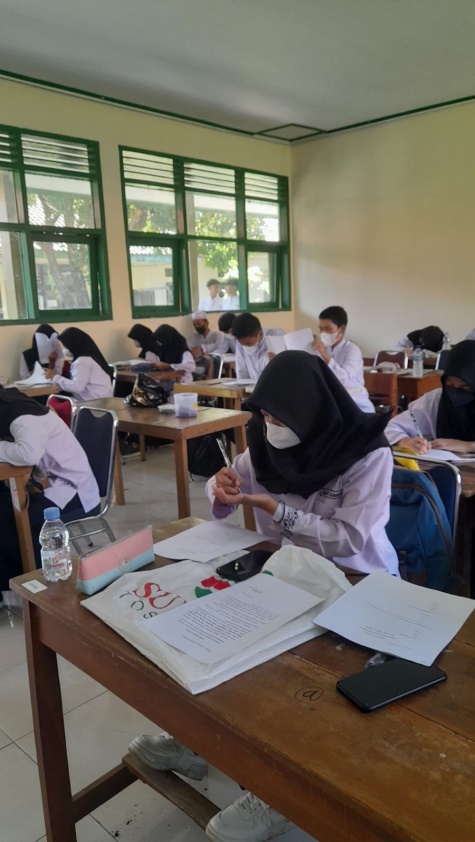 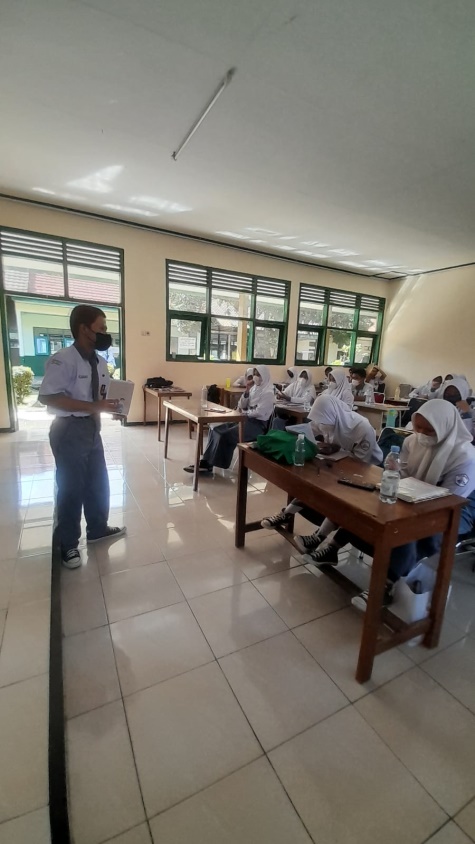 Nama RespondenHari dan TanggalTanda TanganNama RespondenHari dan TanggalTanda TanganNama RespondenHari dan TanggalTanda TanganNama RespondenHari dan TanggalTanda TanganNama RespondenHari dan TanggalTanda TanganNama RespondenHari dan TanggalTanda TanganPenelitiIhwa NisfahyuNIM P2.06.31.2.19.019NoNamaPre TestPre TestPost TestPost TestNoNamaJumlah BetulNilaiJumlah BetulNilai1Rudi960,031386,712Hary Nugraha1066,71280,043Aulia Meily Isya746,691280,044Avrilia Aurelia640,021280,045Aura Dwi S746,691173,376Angel Nopiliani960,0315100,07Rizky Hidayat853,361493,388Rasendria Bhamakerti853,36960,039Dhera Chintia853,361066,710Amanda Elsa R960,031280,0411Dinda Apriliani1173,371280,0412Firly Noviani1066,71280,0413Nanda Saipana A1280,0415100,014Muhammad Fathan1173,371173,3715Muhamad Iqbal Amirullah853,361386,7116Abyan Akhtar1066,715100,0517Carrin Dianisa Aulia1173,371386,7118Kiela Kartika1173,3715100,019Tri Harsoyo960,0315100,020Devan Nibras Aflano1173,3715100,021Meta Febriani746,691493,3822Nadharati A'yun853,361066,723Andika Susmana1066,71280,0424Mohammad Farrel Althaf960,031066,725Fatimatuz Zahra1280,041066,726Nurazizah1386,711386,7127Namira Ainnaya Ashafa960,031066,728Inna Putri Meida960,03960,0329Aiman Nur533,351386,7130Dimas Reza746,691280,0431Nurul Alifah960,031066,732Syaloem Tasya1066,71280,0433Jasmine Febriana1173,37960,0334Alia Andien1066,71280,0435Rindu Antika01386,7136Dimas Reza01280,04